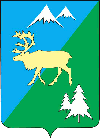 П О С Т А Н О В Л Е Н И Е           АДМИНИСТРАЦИИ БЫСТРИНСКОГО МУНИЦИПАЛЬНОГО РАЙОНА684350, Камчатский  край, Быстринскийрайон, с. Эссо, ул. Терешковой, 1, тел/факс 21-330http://essobmr.ru  admesso@yandex.ruот 05.04.2021  года № 188В соответствии с Федеральным законом от 29.12.2012 № 273-ФЗ «Об образовании в Российской Федерации», Федеральным законом от 06.10.2003 № 131-ФЗ «Об общих принципах организации местного самоуправления в Российской Федерации», руководствуясь статьёй 34 Устава Быстринского муниципального района, в целях обеспечения доступности дошкольного образования на территории Быстринского муниципального района,ПОСТАНОВЛЯЮ:Утвердить Порядок установления, поступления и расходования платы, взимаемой с родителей (законных представителей) за присмотр и уход за детьми в муниципальных образовательных организациях Быстринского муниципального района, реализующих образовательную программу дошкольного образования согласно приложению, к настоящему постановлению.        2. Настоящее постановление вступает в силу после его официального обнародования, подлежит размещению на официальном сайте органов местного самоуправления Быстринского муниципального района.                 3.Контроль за исполнением настоящего Постановления возложить на начальника отдела образования и социальной защиты населения __________________________________________________________________Разослано: дело, ООИСЗН,, д/с «Родничок», д/с «Брусничка», библиотека с. Эссо, с. Анавгай, прокуратура.администрации Быстринского муниципального района.Глава Быстринскогомуниципального района                                                      А.В. Вьюнов Приложениек постановлению администрацииБыстринского  муниципального районаот  _________               № _____Порядок установления, поступления и расходования платы,взимаемой с родителей (законных представителей) за присмотр и уходза детьми в муниципальных образовательных организацияхБыстринского муниципального района, реализующих образовательную программу дошкольного образования1. Общие положения1.1. Настоящий Порядок установления, поступления и расходования платы, взимаемой с родителей (законных представителей) за присмотр и уход за детьми в муниципальных образовательных организациях Быстринского муниципального района, реализующих образовательную программу дошкольного образования (далее – Порядок), разработан в соответствии с Федеральным законом от 29.12.2012 № 273-ФЗ «Об образовании в Российской Федерации» в целях доступности получения дошкольного образования и упорядочения системы оплаты за присмотр и уход за детьми в муниципальных образовательных организациях, реализующих образовательную программу дошкольного образования (далее – дошкольная образовательная организация).1.2. Порядок направлен на обеспечение экономически обоснованного распределения затрат между родителями (законными представителями) воспитанников и бюджетом Быстринского муниципального района на присмотр и уход за детьми в дошкольных образовательных организациях с учетом реализации конституционных гарантий общедоступности и бесплатности дошкольного образования.1.3. Порядок определяет условия и правовые основания снижения размера платы, взимаемой с родителей (законных представителей) за присмотр и уход за детьми в муниципальных образовательных организациях Быстринского муниципального района, реализующих программу дошкольного образования.1.4. Настоящий Порядок распространяется на все муниципальные образовательные учреждения Быстринского муниципального района, реализующие образовательную программу дошкольного образования.2. Порядок установления родительской платы2.1. Под присмотром и уходом за детьми понимается комплекс мер по организации питания и хозяйственно-бытового обслуживания детей, обеспечению соблюдения ими личной гигиены и режима дня.2.2. Размер платы, взимаемой с родителей (законных представителей) за присмотр и уход за детьми (далее – родительская плата), устанавливается постановлением администрации Быстринского муниципального района ежегодно.2.3. Родительская плата не взимается с родителей (законных представителей) за присмотр и уход за:детьми-инвалидами – при предоставлении копии справки, подтверждающей факт установления инвалидности;детьми с ограниченными возможностями здоровья – при предоставлении копии справки психолого-медико-педагогической комиссии;детьми-сиротами и детьми, оставшимися без попечения родителей – при предоставлении копии решения органа опеки и попечительства о назначении опекуном;детьми с туберкулезной интоксикацией – при предоставлении копии медицинской справки профильного врача-специалиста;детьми из числа коренных малочисленных народов Севера, Сибири и Дальнего Востока (далее – коренные малочисленные народы) и из семей, в которых единственный родитель или хотя бы один из родителей относится к коренным малочисленным народам – при предоставлении свидетельства о рождении ребенка или одного из его родителей (единственного родителя) с указанием принадлежности к коренным многочисленным народам либо решение суда об установлении факта национальной принадлежности к коренным многочисленным народам, вступившее в законную силу.детьми из семей, в которых единственный родитель или хотя бы один из родителей является инвалидом I или II группы – при предоставлении копии справки, подтверждающей факт установления инвалидности.2.4. В случаях, предусмотренных пунктом 2.3. настоящего Порядка, один из родителей (законных представителей) предоставляет в дошкольную образовательную организацию:заявление о не взимании родительской платы (приложение 1 к настоящему Порядку);документ, удостоверяющий личность одного из родителей (законного представителя);свидетельство о рождении ребенка;документы, подтверждающие основания не взимании родительской платы, указанные в подпунктах 1-6 пункта 2.3. настоящего Порядка.2.5. Решение о не взимании родительской платы принимается руководителем дошкольной образовательной организации в течение трех рабочих дней со дня поступления заявления и подтверждающих документов и оформляется приказом.  2.6. Родители (законные представители) представляют в дошкольную образовательную организацию документы, подтверждающие основания для не взимания родительской платы, при приеме ребенка в дошкольную образовательную организацию, а также при возникновении оснований для не взимания родительской платы.2.7. Родительская плата не взимается с 1-го числа месяца, в котором один из родителей (законных представителей) обратился за предоставлением льготы, но не ранее чем со дня возникновения основания для не взимания родительской платы.2.8. Родительская плата не взимается в случае отсутствия ребенка в дошкольной образовательной организации.3. Порядок внесения и расходования родительской платы4.1. Родительская плата за присмотр и уход за детьми взимается на основании договора между дошкольной образовательной организацией и родителями (законными представителями) ребенка, посещающего дошкольную образовательную организацию. 4.2. Плата за присмотр и уход за детьми в дошкольных образовательных организациях, взимаемая с родителей (законных представителей), расходуется: на хозяйственно-бытовое обслуживание детей, обеспечению соблюдения ими личной гигиены и режима дня.4.3. В родительскую плату не допускается включение расходов на реализацию образовательной программы дошкольного образования, а также расходов на содержание недвижимого имущества муниципальных образовательных организаций, реализующих образовательную программу дошкольного образования.4.4. Начисление родительской платы производится из расчета фактически оказанной услуги по присмотру и уходу, соразмерно количеству календарных дней, в течение которых оказывалась услуга. 4.5. Для оплаты родителям (законным представителям) ребенка до 10 числа текущего месяца бухгалтерией дошкольной образовательной организации выписывается квитанция, в которой указывается общая сумма родительской платы за текущий месяц.4.6. Родительская плата оплачивается родителями (законными представителями) ребенка до 20 числа текущего месяца авансовым платежом путем безналичного перечисления на лицевой счет дошкольной образовательной организации либо внесением наличных денежных средств в кассу дошкольной образовательной организации.4.7. Внесенная плата за дни фактического непосещения ребенка дошкольной образовательной организации в текущем месяце засчитывается при оплате за следующий месяц или подлежит возврату в случае расторжения Договора или прекращения срока его действия.4.8. Возврат излишне внесенной суммы родительской платы производится на открытый в кредитной организации лицевой счет родителя (законного представителя), внесшего плату за присмотр и уход за ребенком, на основании следующих документов:1) заявления родителя (законного представителя);2) копий паспорта и ИНН заявителя;3) копии документа с указанием номера лицевого счета, открытого в кредитной организации;4) копии свидетельства о рождении ребенка;5) приказа руководителя дошкольной образовательной организации.4.9. Руководитель дошкольной образовательной организации обязан своевременно принимать меры по взысканию задолженности с родителей (законных представителей) ребенка.4.10. Плата родителей (законных представителей) расходуется дошкольной образовательной организацией самостоятельно в соответствии с действующим законодательством Российской Федерации.Приложение 1к Порядку установления, поступления и расходования платы, взимаемой с родителей (законных представителей) за присмотр и уход за детьми в муниципальных образовательных организациях Быстринского муниципального района, утвержденному постановлением администрации Быстринского муниципального районаот _______________ № _____________Заведующему__________________________________(наименование образовательной организации)от _____________________________________________________________________________(Ф.И.О. заявителя полностью)зарегистрированного по адресу:________________________________________________________________________________телефон ________________________________Паспортные данные или данные иного документа, удостоверяющего личность родителя: серия_______№ ________________,Кем и когда выдан _______________________________________________________________________________ЗаявлениеПрошу освободить от платы, взимаемой с родителей (законных представителей) за присмотр и уход за ___________________________________________________________(Ф.И.О. ребенка полностью, дата рождения)в образовательной организации __________________________________________________(полное наименование образовательной организации)по следующим основаниям: ____________________________________________________В случае наступления обстоятельств, влекущих к отсутствию права не взимания родительской платы, обязуюсь проинформировать_____________________________________________________________________________(наименование образовательной организации)в течение 15 дней с момента возникновения соответствующих обстоятельств.Об ответственности за предоставление недостоверных данных предупрежден (а)."___" _____________ 20___ г.		 ______________/ __________________/дата 					подпись 		расшифровка подписьСогласовано:Лицо, курирующее данное направление служебной  деятельности ____________ Корыстова В.Н.02.04.2021						(подпись, Фамилия, инициалы, дата)Начальник юридического отдела_______________ Авдеева Т.В. 02.04.2021						(подпись, Фамилия, инициалы, дата)Исполнитель  документа ______________ Корыстова В.Н.02.04.2021         					(подпись, Фамилия, инициалы, дата)ПОЯСНИТЕЛЬНАЯ ЗАПИСКА      Проект Постановления администрации Быстринского муниципального района «Об утверждении Порядка установления, поступления и расходования платы, взимаемой с родителей (законных представителей) за присмотр и уход за детьми в муниципальных образовательных организациях Быстринского муниципального района, реализующих образовательную программу дошкольного образования» разработан в соответствии с с Федеральным законом от 29.12.2012 № 273-ФЗ «Об образовании в Российской Федерации», Федеральным законом от 06.10.2003 № 131-ФЗ «Об общих принципах организации местного самоуправления в Российской Федерации»", Предложением в порядке статьи 9 Федерального закона «О прокуратуре Российской Федерации» прокурора Быстринского района от 23.03.2021 №2/22-02-2021.Начальник ООИСЗН АБМР                                                         Корыстова В.Н.Об утверждении Порядка установления, поступления и расходования платы, взимаемой с родителей (законных представителей) за присмотр и уход за детьми в муниципальных образовательных организациях Быстринского муниципального района, реализующих образовательную программу дошкольного образования